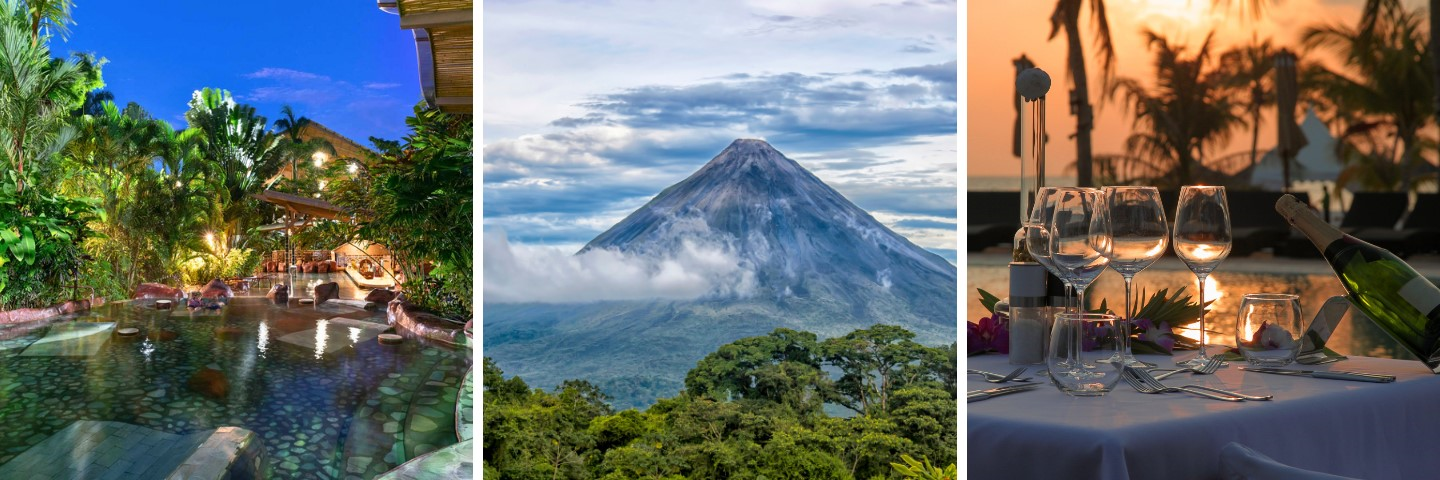 ITINERARIO DE VIAJE:Dia 01 	San José¡Bienvenido a Costa Rica! Uno de nuestros representantes le estará esperando en el Aeropuerto Internacional, para trasladarlo al hotel en San José. Hospedaje en San José.Día 02	San José – Excursión a Arenal – Aguas Termales de Baldi Desayuno. Para el día de hoy está programado el traslado guiado hasta la zona del Volcán Arenal y a las aguas termales Baldí. Sin lugar a duda el atractivo natural más visitado de Costa Rica es el Volcán Arenal. El recorrido hacia las llanuras del norte de Costa Rica inicia con un ascenso por la cordillera volcánica central, siendo inevitable realizar una breve parada en el famosísimo pueblo de Sarchí, conocido internacionalmente por sus finas artesanías. Continuando con el recorrido se podrán admirar plantaciones de diversos productos agrícolas, plantas ornamentales y fincas de ganado, se realiza el respectivo check in.  Para cerrar con broche de oro, podrán descansar en las aguas termales, aquí se podrán relajar y disfrutar del entorno natural que rodea este inigualable lugar. Al caer la noche usted disfrutará de una deliciosa cena estilo buffet para luego ser trasladados al hotel, donde la paz, la naturaleza, la magnífica vista del volcán y sobre todo la hospitalidad, crean la combinación perfecta para disfrutar de este maravilloso lugar.  Hospedaje en Arenal. Día 03 	ArenalDesayuno. Este día está reservado a su disposición para disfrutar de las diferentes atracciones turísticas que se encuentran en los alrededores del Volcán Arenal. Si desean explorar la zona de una manera más emocionante, les recomendamos la visita a la Reserva Arenal, donde encontrarán el Sky Tram & Sky Trek esta excursión combina el ascenso hasta lo alto de las montañas por medio de un teleférico disfrutando de hermosos paisajes del Lago de Arenal, mientras el descenso se realiza por medio de poleas sujetas a cables transversales que van de una montaña a otra, para dar paso a la aventura y la diversión. Si prefieren una excursión más tranquila y admirar las bellezas naturales de las llanuras del norte, les recomendamos la visita al Refugio de Vida Silvestre Caño Negro, ahí se ofrecen recorridos en pequeños botes que navegan por las riveras del Río Frio en búsqueda de diferentes especies de aves, mamíferos y reptiles. Hospedaje en Arenal.      Día 04 	Arenal – Tamarindo Desayuno. Durante la mañana nuestro transporte lo trasladará hacia la bella provincia de Guanacaste, específicamente en Playa Tamarindo. Finalmente, al llegar a la costa disfrutará de dos noches de alojamiento en hotel Cala Luna. En la noche disfrutara de una deliciosa cena romántica con el hermoso sonido del mar como su anfitrión.Día 05 	Playa TamarindoDesayuno. Localizado en Tamarindo una de las playa más vistosas y visitadas de Costa Rica, este lugar tiene para ofrecer una gran variedad de atractivos para los visitantes, como una gran oferta gastronómica y de actividades complementaria. Hospedaje en TamarindoDía 06 	Tamarindo – San José Desayuno. Traslado San José, en el Valle Central donde pasarán la última noche. Tendrán la oportunidad de visitar los alrededores. Hospedaje San José.Día 07   San JoséDesayuno. De acuerdo con su itinerario de vuelo, está programado el traslado hasta el Aeropuerto Internacional Juan Santamaría para tomar su vuelo internacional.FIN DE LOS SERVICIOS HOTELES PREVISTOS O SIMILARESNota: Hoteles mencionados solo son informativos, los hoteles confirmados se les hará saber al momento de realizar la reservación. PRECIOS POR PERSONA EN USDNotas: Tarifas a reconfirmar en fechas o periodos especiales, (feriados, navidad, año nuevo, carnaval, semana santa).EL PRECIO INCLUYE: Traslado privado aeropuerto – hotel – aeropuertoTraslado regular San José – La FortunaTraslado regular Arenal (La Fortuna) – Playa Tamarindo  Traslado regular Playa Tamarindo – San José02 noches de alojamiento en San José 02 noches de alojamiento en Arenal 02 noches de alojamiento en Playa Tamarindo 06 desayunos Tour en Arenal con Aguas Termales Baldi, guía y cena estilo buffetSeguro de viaje con cobertura COVID Asistencia en español 24 hrsAMENIDADES LUNA DE MIELCena romántica en Hotel Cala LunaDecoración en habitación (varia dependiendo el hotel)EL PRECIO NO INCLUYE: Boleto de avión México – San José – México Gastos personalesNingún servicio no especificado Impuesto de salida pagadero en el Aeropuerto Internacional de San José USD 29.00 Propinas a mucamas, botones, guías o chóferesPago de entrada a los Parques Nacionales o Reservas que no estén contemplados en tourACTIVIDADES OPCIONALESPRECIOS POR PERSONA EN USD:NOTAS IMPORTANTES:Tarifas expresadas por persona, en dólares americanos pagaderos en moneda nacional al tipo de cambio del día de su pago indicado por Tourmundial, sujetas a cambios sin previo aviso y a disponibilidad al momento de reservar.Tarifas a reconfirmar en fechas o periodos especiales, (feriados, navidad, año nuevo, carnaval, semana santa).Es responsabilidad del pasajero proveerse de los pasaportes o documentos de migración requeridos por las autoridades de los estados unidos mexicanos y de los países de destino o de tránsito, tales como visas, permisos sanitarios, permisos notariados para menores viajando solos o con un tutor, etc. Tourmundial brindará asesoría y apoyo para le gestión de todos los documentos necesarios.La vigencia de su pasaporte deberá tener mínimo seis meses a partir de la fecha del inicio de su viaje.El orden de los servicios previstos mencionados en este itinerario podría modificarse en función de la disponibilidad terrestre o condiciones climáticas del lugar, pero siempre serán dadas conforme fueron adquiridas.Los horarios de registro de entrada (check-in) y salida (check-out) de los hoteles están sujetos a las formalidades de cada hotel, pudiendo tener los siguientes horarios: check-in 16:00 hrs y check-out 12:00hrs (medio día). En caso de que la llegada fuese antes del horario establecido, existe la posibilidad de que la habitación no sea facilitada hasta el horario correspondiente. En caso de que llegar antes o salir después de los horarios establecidos, el hotel podrá mantener sus pertenencias bajo resguardo.Los servicios de traslados y excursiones en esta cotización son otorgados como servicios regulares, estos servicios están sujetos a horarios pre-establecidos y se brindan junto a otros pasajeros y están sujetos a cambios sin previo aviso.Alguna actividad pueda ser que no operen con normalidad en algunos periodos festivos hacia finales del año o bien en semana santa, nuestro departamento de reservaciones lo asesorara de la mejor manera en cada caso de solicitudes específicasPor regulaciones internas del Aeropuerto Internacional Juan Santamaría, los pasajeros deben de estar 3 horas antes de la salida del vuelo internacional.AVISO DE PRIVACIDAD:En cumplimiento por lo dispuesto en el artículo 15 de la Ley Federal de Protección de datos Personales en Posesión de los Particulares (LFPDPPP), le informamos que sus datos personales que llegase a proporcionar de manera libre y voluntaria a través de este o cualquier otro medio estarán sujetos a las disposiciones del Aviso de Privacidad de Tourmundial el cual puede ser consultado en el sitio web: www.tourmundial.mx	VIGENCIA DEL 07 DE ENERO AL 23 DE NOVIEMBRE DE 2024SE REQUIERE DE PREPAGOEl presente documento es de carácter informativo, más no una confirmación.LUNA DE MIEL EN COSTA RICAVisitando:San José – Arenal (excursión a Aguas Termales de Baldi) – Tamarindo – San JoséSan José – Arenal (excursión a Aguas Termales de Baldi) – Tamarindo – San JoséSalidas:Diarias del 07 de enero al 23 de noviembre 2024 (algunas fechas no opera)Diarias del 07 de enero al 23 de noviembre 2024 (algunas fechas no opera)Duración:07 días / 06 NochesAlimentos:06 desayunos y 02 cenas06 desayunos y 02 cenasCIUDADHOTELCATEGORÍASan JoséCrowne PlazaPrimeraArenalMountain Paradise PrimeraTamarindoCala LunaPrimeraSALIDAS: DIARIASDOBLE07/01/24 - 15/03/24
01/04/24 - 23/04/24
01/07/24 - 24/08/24USD 1,44401/05/24 - 23/06/24
01/09/24 - 23/11/24USD 1,384SERVICIOADULTOKayak en el Lago Arenal: Salimos de La Fortuna a las 8:00 a.m. ó 1:30 p.m. para disfrutar de una placentera mañana kayakeando en el Lago Arenal, observarán la exuberante belleza panorámica que nos ofrece el Lago y el Volcán Arenal. En el viaje es posible observar diferentes especies de aves como: “Pecho Amarillo”, “Martín Pescador”, “Garzón Azulado”, “Pato Aguja”, etc. También es probable que escuche los monos congos del área. Incluye: Transporte, kayak, chaleco salvavidas, frutas tropicales, bebidas, y guía naturalista bilingüe. Qué llevar: Traje de baño, sandalias y bronceador.USD 94Refugio de Vida Silvestre Caño Negro: El refugio de vida silvestre Caño Negro es considerado uno de los sitios más ricos en el continente para la observación de aves. Aparte de una abundancia de aves Caño Negro es también refugio de muchos otros animales, tales como: perezosos, tres tipos de monos, caimanes, lagartijas, murciélagos, y una variedad de flora típica de los humedales. Nuestro viaje a esta bella región sale de La Fortuna trasportándonos en minibús por una hora y media hasta Los Chiles, un pueblo rústico que se encuentra a solo cinco kilómetros de la frontera con Nicaragua, y es aquí donde abordamos el bote para hacer un recorrido por el cauce del río Frío de aproximadamente tres horas. Desde el principio del viaje, nuestro guía profesional le explicará acerca de los sembradíos que veremos en el camino, así como la flora y fauna de la región. Incluye: Transporte, guía naturalista bilingüe, almuerzo, y bebidas frías. Qué llevar: Ropa fresca y cómoda, tenis o sandalias, cámara, binóculos, bloqueador solar.USD 114Caminata al Volcán Arenal y a la Catarata la Fortuna: El tour del Volcán Arenal lleva a nuestros clientes a la parte noroeste del volcán. El tour comienza con una caminata los llevamos a el sendero del mirador El Silencio. Es posible observar la gran variedad de plantas, vida silvestre, magnificas formaciones de piedras de lava y el Lago Arenal, Esta es una buena combinación de caminata y un bello escenario hasta la entrada de la catarata a través de áreas de repasto y bosque. Al final del camino descenderemos caminando por un sendero natural hasta la base de la catarata. Esta fantástica área es muy tranquila y especial para relajarse y nadar por un rato. Qué traer: pantalón largo, camiseta, tenis, cámara, repelente de insectos, bloqueador solar. Que incluye: Transporte, almuerzo, entradas, agua, guía bilingüe y naturalista.USD 175Puentes colgantes del Arenal: Los Puentes Colgantes del Arenal comprenden un área de 600 acres conservados como una reserva forestal. Posee impresionante y variada vegetación además de una gran variedad de aves y animales que su experimentado guía le ayudará a ubicar. El sendero es de 3.1 kilómetros de longitud y cruza en su recorrido por 15 puentes diseñados especialmente para la observación de la flora y fauna, así como de los paisajes. Le recomendamos esta actividad a cualquier persona, niños o adultos amantes de la naturaleza. Incluye: Transporte, entrada, guía naturalista y bebidas. Qué llevar: Ropa cómoda, zapatos cerrados, repelente de insectos, cámara, binoculares, bloqueador (días soleados) o capa (días lluviosos). USD 100Cabalgata al Volcán Arenal: Después de una serie de indicaciones sobre cómo manejar su caballo, daremos inicio con esta aventura. La cabalgata tardará cerca de 3 horas empezando a los pies de las montañas. Exploraremos caminos inalcanzables por otros vehículos subiendo a través de bosque secundario, repasto para ganado, así como auténtico bosque primario que finalmente nos llevará a una laguna con iris. A lo largo del camino, usted podría encontrarse con diferentes aves como tucanes y oropéndolas y mamíferos como monos. Adicionalmente, un guía compartirá múltiples datos interesantes sobre cada escenario que crucemos, del Volcán Arenal, la región de Arenal en general y la fauna residente. A medida que continuamos el ascenso, el paisaje a nuestras espaldas crecerá hasta convertirse en una vista que lo dejará sin aliento. Continuaremos subiendo hasta llegar a un fantástico mirador, donde usted estará tan cerca del cráter del Volcán Arenal como es permitido. Después de disfrutar esta vista, regresaremos al establo por el mismo camino. Allá, una merienda nos estará esperando. Incluye: transporte round trip desde su hotel, caballos y guía local. Qué llevar: Pantalón largo, zapatos cerrados, traje de baño, toalla, gorra, bloqueador solar y cámara.USD 118POLÍTICAS DE CANCELACIÓN30 días antes de la fecha de salida no aplican cargos.Entre 29 y 20 días antes de la fecha de llegada, 25% del costo total de la reservación por pasajero.19 días antes de la fecha de llegada, 50% del costo total de la reservación por pasajeroEntre 15 días y 1 día antes de la fecha de llegada 100% del costo total de la reservación por pasajeroNO SHOW 100% del total de la reservación.Servicios parciales no utilizados no son reembolsables.